MozambiqueMozambiqueMozambiqueMozambiqueSeptember 2024September 2024September 2024September 2024MondayTuesdayWednesdayThursdayFridaySaturdaySunday12345678Lusaka Peace Agreement91011121314151617181920212223242526272829Defense Force’s Day30NOTES: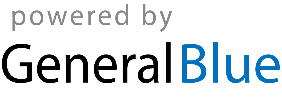 